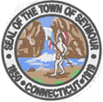 This is position is responsible for performing a variety of tasks in the maintenance and operation of the Town of Seymour.  The position requires the operation of power tools and equipment, such as mowers, weed trimmers, leaf blowers, snow blowers, etc.As examples of potential types of job assignments, the Public Work Laborer may be assigned to any of the following tasks:mow grassprune trees and hedgesplant flowers 	clean up litter and empty trash cansSweeping and cleanup of debris and materials from roads snow and ice removal, including manual shoveling of snowWeeding and weed whacking In addition to the essential duties and responsibilities, the employee will be required to perform any other duties assigned by his or her supervisorWorks under direct supervision of the Public Work’s Director and Public Works Foreman.  None. Knowledge of the basic operation of power equipment such as mowers, weed trimmers, leaf blowers, and snow blowers.Knowledge of federal, state, local, town and other applicable environmental and safety statutes, ordinances, and codes.Knowledge of Federal (OSHA) and state regulations and town policies regarding safety training and safe work practices.Ability to establish and maintain effective working relationships.Ability to work under pressure and/or frequent interruptions Ability to change easily from one job to another. Ability to meet deadlines.High school graduate or equivalentThree (3)  years’ experience in related field is preferred Job requires individual to be physically able, on a daily basis, to bend, walk, occasionally lift and carry up to 100 lbs. Possession of a valid driver’s license. CDL Preferred, but not required